جامعة آل البيتدائرة العطاءات المركزية				               		                        Central Committee for Tender                مواصفات العطاء رقم (25/2018)تقديم خدمات الصراف الآلي داخل الحرم الجامعيترغب جامعة آل البيت بتوفير خدمات الصراف الآلي ATM في مواقع مختلفة داخل الحرم الجامعي لخدمة العاملين من أعضاء الهيئتين التدريسية والإدارية وكذلك الطلبة فيها.يتم وضع جهاز الصراف الآلي في المواقع التالية:موقع البريد السابق.مبنى بني هاشم.ساحة المكتبة الهاشمية.مدة الاتفاقية مع البنك (5) خمس سنوات، قابلة للتجديد باتفاق الطرفين.يجوز للبنك وضع أكثر من صراف في أكثر من موقع.توفر الجامعة الكهرباء للموقع على أن تكون الكهرباء على نفقة البنك.يتحمل البنك مسؤولية نظافة الموقع / المواقع وعليه توفير صندوق خاص للنفايات.الجامعة غير مسؤولة عن حماية الصراف / الصرافات.تقدم البنوك عرضها المالي وحسب النموذج التالية:الشروط الخاصة:تقدم الأسعار للإيجار بالدينار الأردني شاملة جميع أنواع الضرائب والرسوم الجمركية وشاملة ضريبة المبيعات.تحديد الأجرة رقماً وكتابة وتجنب الشطب أو الكشط بعد كتابة الأسعار.للجامعة الحق في تجزئة العطاء أو إلغائه كلياً أو جزئياً إذا اقتضت مصلحة الجامعة ذلك، دون أن يكون للمناقصين الحق في المطالبة بأية خسارة أو ضرر ناتج عن ذلك.تقديم كفالة حسن تنفيذ بنسبة (10%) من القيمة الإجمالية للإحالةطريقة دفع الأجرة السنوية: تُدفع الأجرة مقدماً بداية كل سنة.الموقععدد الصرافاتالأجرة السنوية للموقعموقع البريد السابقمبنى بني هاشمساحة المكتبة الهاشمية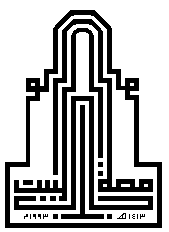 